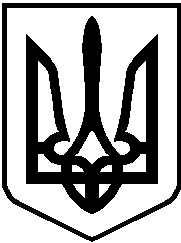 УКРАЇНАВИКОНАВЧИЙ ОРГАН КИЇВСЬКОЇ МІСЬКОЇ РАДИ(КИЇВСЬКА МІСЬКА ДЕРЖАВНА АДМІНІСТРАЦІЯ)ДЕПАРТАМЕНТ ОСВІТИ І НАУКИбульвар Т.Шевченка,3, м.Київ, 01004,  тел. (044) 279-14-46,  e-mail:osvita@kmda.gov.uaКБУ «Контактний центр міста Києва» 15-51 Код ЄДРПОУ 02147629                                                                                                                                 ____25.02.2019______  №  ___063-1369__	Начальникам управлінь освіти районних в місті Києві державних адміністраційКерівникам закладів освіти, підпорядкованих Департаментуосвіти і науки виконавчого органу Київської міської ради (Київської міської державної адміністрації)		Шановні колеги!	Верховною Радою України прийнято Закон України від 18 грудня 2018 року № 2657-VIII «Про внесення змін до деяких законодавчих актів України щодо протидії булінгу (цькуванню)», зокрема вказаним нормативно-правовим актом внесено зміни до Кодексу України про адміністративні правопорушення та Закону України «Про освіту», які направлені на удосконалення відносин у сфері протидії булінгу (цькуванню).	Міністерством освіти і науки України надано рекомендації для закладів освіти щодо застосування норм вищезазначеного Закону України (лист МОН 1/11-881 від 29.01.2019).	Звертаємо увагу керівників управлінь освіти районних в місті Києві державних адміністрацій та керівників закладів освіти на необхідність доведення до відома і безумовного виконання вимог чинного законодавства у зв’язку із прийняттям Закону. 	Враховуючи вищезазначене рекомендуємо:         начальникам управлінь освіти:провести наради з керівниками закладів освіти, довести до відома вимоги чинного законодавства та рекомендації Міністерства освіти і науки України щодо застосування норм Закону України «Про внесення змін до деяких законодавчих актів України щодо протидії булінгу (цькуванню)»;провести наради за участі представників територіальних підрозділів Національної поліції України, Служби у справах дітей та сім’ї, Центру соціальних служб для сім’ї, дітей та молоді, охорони здоров’я тощо, обговорити пропозиції до плану заходів, спрямованих на запобігання та протидію булінгу;здійснювати контроль за виконанням плану заходів спрямованих на запобігання та протидію булінгу (цькуванню) у закладах освіти;керівникам закладів дошкільної, загальної середньої, професійної (професійно-технічної) та позашкільної освіти:- провести аналіз ситуації в закладі освіти, організувати належні заходи, направлені на створення безпечного освітнього середовища, розробити правила поведінки, алгоритм дій, забезпечити розгляд заяв про випадки булінгу (цькування) відповідно до вимог чинного законодавства та вживати заходів реагування;- довести до відома здобувачів освіти, педагогічних, науково-педагогічних працівників, батьків та інших учасників освітнього процесу щодо їх обов'язку повідомляти керівника закладу про випадки булінгу (цькування), учасниками або свідками якого вони стали, або підозрюють про його вчинення по відношенню до інших осіб за зовнішніми ознаками, або про які отримали достовірну інформацію від інших осіб;- забезпечити оприлюднення на вебсайтах, на дошках оголошень:правила поведінки здобувачів освіти в закладі освіти; план заходів закладу освіти, спрямованих на запобігання та протидію булінгу (цькуванню); процедуру подання учасниками освітнього процесу заяв про випадки булінгу (цькування) в закладі освіти (форма заяви, примірний зміст, терміни та процедуру розгляду відповідно до законодавства тощо); порядок реагування на доведені випадки булінгу (цькування) в закладі освіти та відповідальність осіб, причетних до булінгу (цькування);- включити до посадових інструкцій педагогічних працівників обов’язки щодо проведення роботи, спрямованої на запобігання  та протидію булінгу;- налагодити роботу психологічної служби закладу освіти, зокрема в частині підвищення кваліфікації практичного психолога, соціального педагога та формування вмінь і навичок щодо виявлення, протидії та попередження булінгу (цькування);- запровадити консультаційні години у практичного психолога і соціального педагога;-оприлюднити на веб-сайті та інформаційних стендах закладу освіти телефони довіри, зокрема:Дитяча лінія 116 111 або 0 800 500 225 (з 12.00 до 16.00);Гаряча телефонна лінія щодо булінгу 116 000;Гаряча лінія з питань запобігання насильству 116 123 або 0 800 500335;Уповноважений Верховної Ради з прав людини 0 800 50 17 20; Уповноважений Президента України з прав дитини 044 255 76 75;Центр надання безоплатної правової допомоги 0 800 213 103;Національна поліція України 102;проводити моніторинг безпечності та комфортності закладу освіти та освітнього середовища шляхом опитування, анкетування та вжиття відповідних заходів реагування.Наголошуємо, що булінг (цькування)-діяння (дії або бездіяльність) учасників освітнього процесу, які полягають у психологічному, фізичному, економічному, сексуальному насильстві, у тому числі із застосуванням засобів електронних комунікацій, що вчиняються стосовно малолітньої чи неповнолітньої особи та (або) такою особою стосовно інших учасників освітнього процесу, внаслідок чого могла бути, чи була заподіяна шкода психічному або фізичному здоров’ю потерпілого.Типовими ознаками булінгу (цькування) є:систематичність (повторюваність) діяння;наявність сторін - кривдник (булер), потерпілий (жертва булінгу), спостерігачі (за наявності);дії або бездіяльність кривдника, наслідком яких є заподіяння психічної та/або фізичної шкоди, приниження, страх, тривога, підпорядкування потерпілого інтересам кривдника, та/або спричинення соціальної ізоляції потерпілого.Методичні рекомендації Міністерства освіти і науки України, посилання на онлайн-курс «Протидія та попередження булінгу (цькуванню в закладах освіти» розміщено на веб сайті Департаменту за посиланням: https://don.kyivcity.gov.ua/content/protydiya-bulingu.html.Директор Департаменту 	                        Олена ФІДАНЯН	Олександр СЕРГЕЄВ, 279-19-82на ___________  № _____________